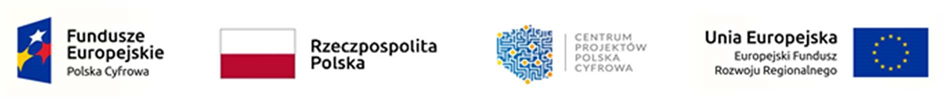 Załącznik nr 3 do SWZOFERTACzy wykonawca to mikro-/mały/średni przedsiębiorca/jednoosobowa działalność gospodarcza/osoba fizyczna nieprowadząca działalności gospodarczej/inny rodzaj*(* podkreślić właściwe)Gmina Sulejów
ul. Konecka 42
97-330 SulejówNawiązując do ogłoszenia o udzielenie zamówienia publicznego na zadanie: Zakup sprzętu komputerowego wraz z dostawą i konfiguracją w ramach projektu „Cyfrowa Gmina”oferujemy wykonanie przedmiotu zamówienia na następujących zasadach: Kryterium I: CenaWpisać cenę brutto odpowiednio do Części, na którą składania jest oferta. Wykonawca może złożyć ofertę na wszystkie Części na jednym formularzu ofertowym. Kryterium II: Termin wykonania dostawyZaznaczyć znakiem X odpowiedni termin dostawy do danej Części, na którą jest składana ofertaOświadczamy, że:przedmiot zamówienia wykonamy w terminie wskazanym powyżej;zaoferowany przez nas sprzęt/oprogramowanie jest zgodny z  wymaganiami Zamawiającego;zapoznaliśmy się ze specyfikacją warunków zamówienia i nie wnosimy do nich zastrzeżeń oraz zdobyliśmy konieczne informacje potrzebne do właściwego wykonania zamówienia;gwarantujemy wykonanie całości niniejszego zamówienia zgodnie z treścią SWZ, wyjaśnień do SWZ oraz modyfikacji (jeśli dotyczy)zawarte w specyfikacji warunków zamówienia projektowane postanowienia umowy zostały przez nas zaakceptowane i zobowiązujemy się w przypadku wybrania naszej oferty do zawarcia umowy na wyżej wymienionych warunkach w miejscu i terminie wyznaczonym przez Zamawiającego;uważamy się za związanych niniejszą ofertą na czas wskazany w specyfikacji warunków zamówienia;Podwykonawcom zamierzamy powierzyć wykonanie następujących części zamówienia (jeśli dotyczy):** Wykreślić jeśli nie dotyczy. W przypadku braku skreślenia i niewypełnienia oraz jeśli z treści innych dokumentów dołączonych do oferty nie będzie wynikało nic innego, Zamawiający uzna, że Wykonawca zamierza zrealizować zamówienie bez powierzania prac podwykonawcom. Oświadczamy, że wypełniliśmy obowiązki informacyjne przewidziane w art. 13 lub art. 14 RODO  wobec osób fizycznych, od których dane osobowe bezpośrednio lub pośrednio pozyskaliśmy w celu ubiegania się o udzielenie zamówienia publicznego w niniejszym postępowaniu. Osobą wyznaczoną do kontaktów w sprawie złożonej oferty jest……………….……………….Sposób kontaktu:telefon ………………………………………………………………….e-mail: …………………………. Sposób zapewnienia dostępności dla osób ze szczególnymi potrzebami oraz uwzględnienie zasady projektowania uniwersalnego (wypełnić jeśli dotyczy) ………………………………………………………………………Uwaga: Ofertę składa się, pod rygorem nieważności, w formie elektronicznej (tj. w postaci elektronicznej opatrzonej kwalifikowanym podpisem elektronicznym) lub w postaci elektronicznej opatrzonej podpisem zaufanym lub podpisem osobistym.Nazwa WykonawcyAdres WykonawcyWojewództwoNIPnumer telefonu Wykonawcy adres e-mail WykonawcyNazwa CzęściCena brutto w złCzęść 1 – dostawa 16 laptopów wraz z systemem operacyjnym i pakietem biurowym, 10 pakietów biurowych, 12 monitorów, 17 skanerów z podajnikiem ADF, 2 sztuk Serwera plików NAS.Część 2 – dostawa, montaż i konfiguracja systemu bezpieczeństwa Firewall sprzętowy.Część 3 – dostawa, montaż i konfiguracja 4 systemów wideokonferencyjnych, 3 jednostek centralnych z systemem operacyjnym i pakietem biurowym, 2 sztuki UPS Online do szafy rackowej wraz z montażem, 5 sztuk UPS Online dla stacji roboczych 3000VA, 41 sztuk UPS Online dla stacji roboczych 1000VA.Część 4 – dostawa urządzenia wielofunkcyjnego kolorowego. Termin wykonania dostawyCzęść 1Część 2Część 3Część 42 miesiące - 40 pkt3 miesiące - 20 pkt4 miesiące - 0 pktLp.Część zamówienia (określić wyraźnie zakres prac, które zamierza się powierzyć podwykonawcy)Nazwa i adres podwykonawcy (jeżeli jest już znany)